CCSM Telecon/Webex, 28 August 2018AttendeesE. Barkley, C. Ciocirlan, A. Crowson, C. Haddow, H. Kelliher, J. Pietras Agenda General Announcements Registration is open – if not already registered please do so ASAP In discussion with J. Border, have decided not to pursue joint session with DDOR WG at Berlin meetingsAction Item Status/Project status checksNo actions closed, but also no new actions openedCurrently 32 actions openSeveral due dates adjustedTGFT Book and Prototype Status UpdatesAgreed that a more restrictive name (“manifest.xfdu”) is okay for the purposes of prototyping and does not impact validation of the draft recommendation (which allows *.xfdu)Discussed DDOR use case re up to 60 files being needed – i.e. ability to indicated a related set of filesNoted that draft TGFT recommendation allows for “sequenceInformation” to essentially indicate file 5 of 20Agreed to add this to the TGFT prototype testingCan be something relatively simple such as 3 related files C. Haddow indicated that 2nd draft to the TGFT whitebook will be made avaialbe to the WG for review in the very near/immediate futureIn general prototyping seems to be going wellAbstract Event + Common Entities WG Review/Comments No comments submitted by any member of the WGA reminder that the draft books are out for WG review; please provide comments as soon as possiblePIF updates and prototyping  Walked through updated general test design section – no issues notedNoted that both ESA and NASA resources should be okay for prototyping to continue into NovemberService Package Book Comments/1st WG draft review conclusion (not addrfessed)Work Plan Check Several dates updated  -- see figure below E. Barkley to update project defintions in CWE management framework as needed AOBBerlin meetings planning Identified joint session time for functional resource model review – see preliminary table for  preliminary draft Berlin planning below Next TeleconOur next teleconference is scheduled for September 20th – note that this is a change from the originally planned Sept 25th date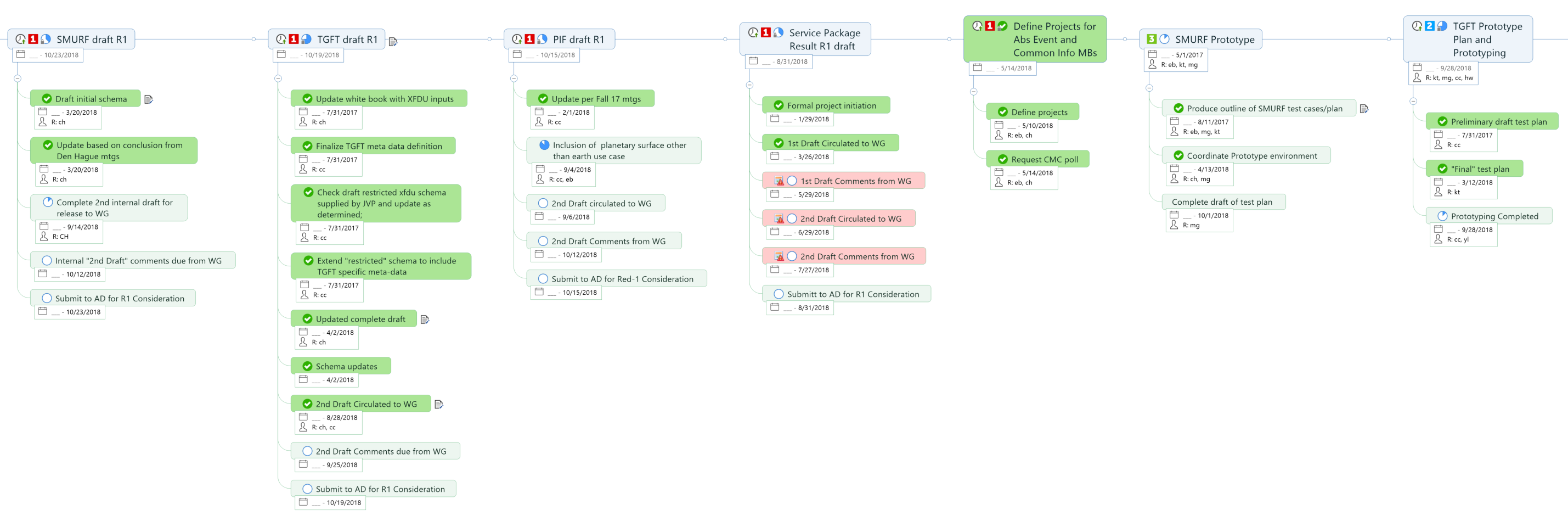 Figure 1 – (Partially) Updated Work Plan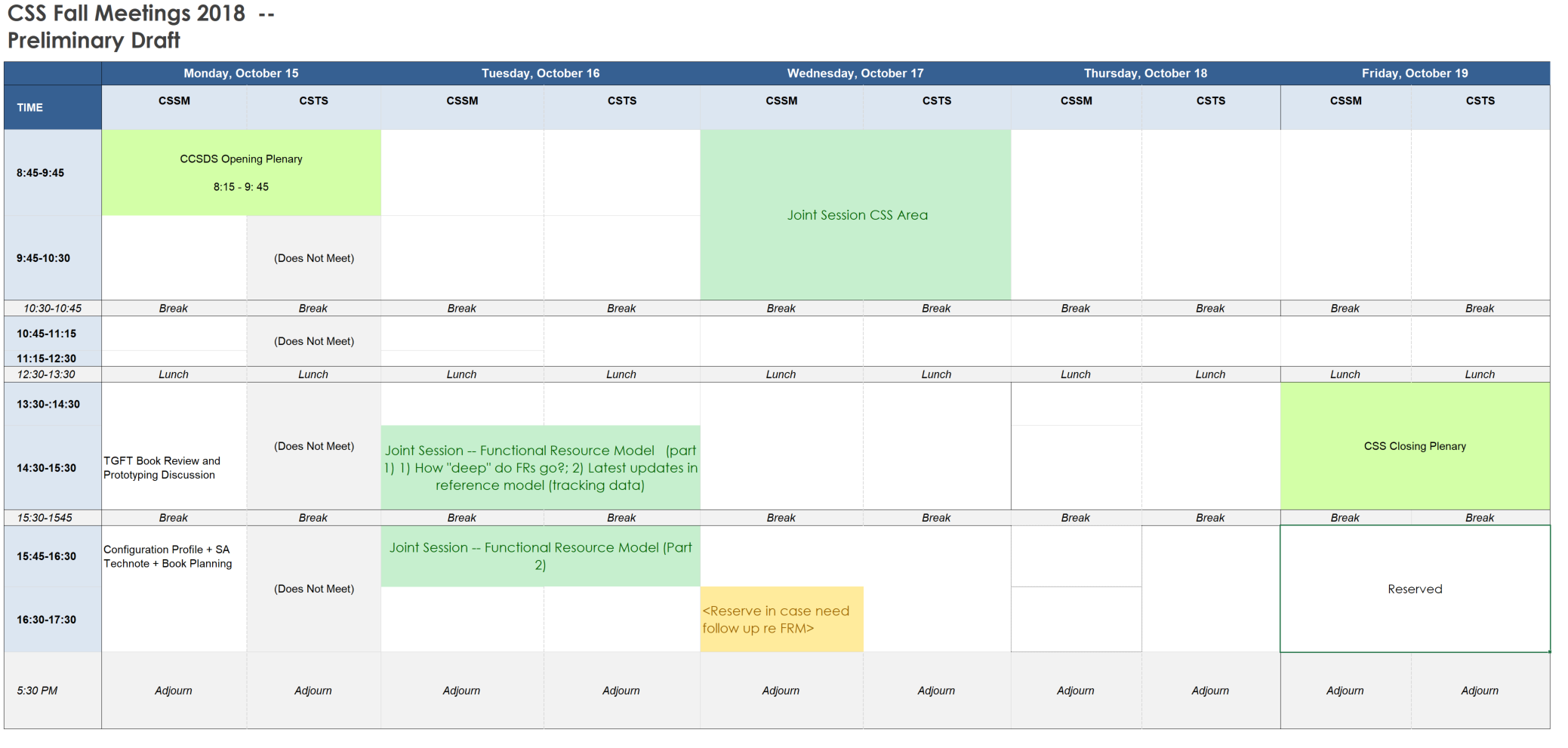 